Starosta Oleśnicki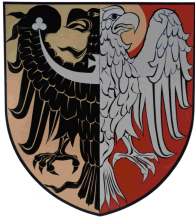 ul. Słowackiego 10, 56-400 OleśnicaSyców, dnia 20 czerwca 2022 r.AB-S.6740.41.2022.1.JP OBWIESZCZENIE 
O WYDANIU DECYZJI O ZEZWOLENIU NA REALIZACJĘ
INWESTYCJI DROGOWEJNa podstawie art. 11a ust. 1, art. 11f  ust. 3 i ust. 4 ustawy z dnia 10 kwietnia 2003 r. o szczególnych zasadach przygotowania i realizacji inwestycji w zakresie dróg publicznych (tekst jednolity: Dz. U. z 2022 r., poz. 176, z późn. zm.) art. 49 ustawy z dnia 14 czerwca 1960 r. Kodeks postępowania administracyjnego (tekst jednolity: Dz. U. z 2021 r., poz. 735, z późn. zm.),zawiadamiam,że po rozpatrzeniu wniosku złożonego dnia 4 marca 2022 r., Starosta Oleśnicki, decyzją Nr 1/2022
z dnia 20 czerwca 2022 r., udzielił zezwolenia Inwestorowi – Burmistrzowi Miasta i Gminy Syców,
ul. Adama Mickiewicza 1, 56-500 Syców, działającemu za pośrednictwem pełnomocnika Pana Jacka Fita, na  realizację inwestycji drogowej, dla zamierzenia budowlanego polegającego na:„Przebudowie i rozbudowie ul. Jana Matejki w Sycowie”Wnioskowana inwestycja realizowana będzie na działkach o niżej wymienionych numerach ewidencyjnych gruntów: zajęcia stałe:dz. nr 19/133 AM 12, obręb Syców (po podziale 19/290);dz. nr 19/137 AM 12, obręb Syców (po podziale 19/286);dz. nr 19/136 AM 12, obręb Syców (po podziale 19/288);dz. nr 25/1 AM 12, obręb Syców (po podziale 25/16);dz. nr 25/4 AM 12, obręb Syców (po podziale 25/18);dz. nr 25/14 AM 12, obręb Syców (po podziale 25/20);dz. nr 16/47 AM 12, obręb Syców (po podziale 16/53 i 16/54);dz. nr 25/5 AM 12, obręb Syców (po podziale 25/22);dz. nr 19/282 AM 12, obręb Syców (po podziale 19/292);zajęcia stałe: nieruchomości, na których prace budowlane będą realizowane na podstawie oświadczenia o posiadanym prawie do dysponowania nieruchomościami na cele budowlane, o którym mowa w art. 33 ust. 2 pkt 2 ustawy z dnia 7 lipca 1994 r. Prawo budowlane (tekst jednolity: Dz. U. z 2021 r., poz. 2351, z późn. zm.), w związku z art. 11i ust. 1 ustawy o szczególnych zasadach przygotowania i realizacji inwestycji w zakresie dróg publicznych – istniejący pas drogowy:dz. nr 11/1 AM 12, obręb Syców ;dz. nr 22/1 AM 12, obręb Syców ;nieruchomości zajęte dla celów przebudowy dróg innych kategorii oraz przebudowy istniejących sieci uzbrojenia terenu – art. 11f ust. 1 pkt 8 lit. e, h ustawy o szczególnych zasadach przygotowania i realizacji inwestycji w zakresie dróg publicznych;dz. nr 27 AM 25, obręb Syców ;dz. nr 28/1 AM 25, obręb Syców;dz. nr 5/3 AM 25, obręb Syców;dz. nr 3/1 AM 25, obręb Syców;dz. nr 19/266 AM 12, obręb Syców;dz. nr 26 AM 12, obręb Syców;dz. nr 25/5 AM 12, obręb Syców (po podziale 25/21);dz. nr 25/4 AM 12, obręb Syców (po podziale 25/17);dz. nr 25/1 AM 12, obręb Syców (po podziale 25/15);dz. nr 25/14 AM 12, obręb Syców (po podziale 25/19);dz. nr 19/137 AM 12, obręb Syców (po podziale 19/286);dz. nr 19/136 AM 12, obręb Syców (po podziale 19/287);dz. nr 19/282 AM 12, obręb Syców (po podziale 19/292);Wydana decyzja zatwierdza podział nieruchomości w następujący sposób:Niżej wymienione nieruchomości, oznaczone wg katastru nieruchomości, przechodzą z mocy prawa na własność Miasta i Gminy Syców z dniem, w którym niniejsza decyzja stanie się ostateczna, 
za odszkodowaniem ustalonym w odrębnym postępowaniu (art. 12 ust. 4 pkt 2 i ust. 4a cyt. ustawy):Z treścią decyzji Starosty Oleśnickiego Nr 1/2022 wydanej dnia 20 czerwca 2022 r., zapoznać się można
w siedzibie Starostwa Powiatowego w Oleśnicy – Referat Wydziału Architektury i Budownictwa w Sycowie,
56-500 Syców, ul. Mickiewicza 1, pokój 32, w godzinach pracy Urzędu.W związku z powyższym informuję, zgodnie z art. 49 Kodeksu postępowania administracyjnego, że zawiadomienie niniejsze uważa się za dokonane po upływie czternastu dni od dnia publicznego ogłoszenia, tj. od daty ukazania się obwieszczenia na tablicy ogłoszeń Starostwa Powiatowego w Oleśnicy, na tablicy ogłoszeń Urzędu Miasta i Gminy Syców, w Biuletynie Informacji Publicznej tych  Urzędów oraz w prasie lokalnej. Upływ czternastu dni, w ciągu których niniejsze obwieszczenie zostało podane do publicznej wiadomości w sposób określony powyżej powoduje, że czynność doręczenia decyzji Starosty Oleśnickiego uważa się za dokonaną ze skutkiem prawnym.Sporządziła: Justyna Paluszektel. (71) 721-83-95, II piętro, pokój 32____________________________________________________________________________________Starostwo Powiatowe w Oleśnicy, 56-400 Oleśnica, ul. Słowackiego 10,Referat Wydziału Architektury i Budownictwa w Sycowie, 56-500 Syców, ul. Mickiewicza 1Strona internetowa: www.olesnica.starostwo.gov.pl e-mail: biuropodawcze@powiat-olesnicki.pl Tel.(prefix) 71 721 83 95, fax: 71 721 83 93lp.obręb i arkusz mapynr jednostki rejestrowej(nr księgi wieczystej)stan przed podziałemstan przed podziałemstan po podzialestan po podzialelp.obręb i arkusz mapynr jednostki rejestrowej(nr księgi wieczystej)nr działkipowierzchnia działki [ha]nr działki projektowanejpowierzchnia działki [ha]1Syców; AM 12WR1E/00064030/919/1330,162219/2890,14551Syców; AM 12WR1E/00064030/919/1330,162219/2900,01672Syców; AM 12WR1E/00064455/419/1370,317219/2850,31282Syców; AM 12WR1E/00064455/419/1370,317219/2860,00443Syców; AM 12WR1E/00056909/319/1360,033619/2870,03283Syców; AM 12WR1E/00056909/319/1360,033619/2880,00084Syców; AM 12WR1E/00057118/825/10,162025/150,16094Syców; AM 12WR1E/00057118/825/10,162025/160,00115Syców; AM 12WR1E/00057118/825/40,631225/170,62145Syców; AM 12WR1E/00057118/825/40,631225/180,00986Syców; AM 12WR1E/00057118/825/140,069925/190,04586Syców; AM 12WR1E/00057118/825/140,069925/200,02417Syców; AM 12WR1E/00069359/616/471,105616/520,99607Syców; AM 12WR1E/00069359/616/471,105616/530,00357Syców; AM 12WR1E/00069359/616/471,105616/540,01237Syców; AM 12WR1E/00069359/616/471,105616/550,09388Syców; AM 12WR1E/00070335/225/50,192425/210,17598Syców; AM 12WR1E/00070335/225/50,192425/220,01659Syców; AM 12WR1E/00067744/819/2821,418319/2911,40879Syców; AM 12WR1E/00067744/819/2821,418319/2920,0096lp.obrębarkusz mapynr działkinr działkipowierzchnia zajęcia stałego działki przeznaczonej pod inwestycję[ha]właściciel / użytkownik wieczysty / zarządca nieruchomości wg ewidencjiwłaściciel / użytkownik wieczysty / zarządca nieruchomości wg KWlp.obrębarkusz mapyprzed podziałempo podziale pod inwestycjępowierzchnia zajęcia stałego działki przeznaczonej pod inwestycję[ha]właściciel / użytkownik wieczysty / zarządca nieruchomości wg ewidencjiwłaściciel / użytkownik wieczysty / zarządca nieruchomości wg KW1Syców1219/13319/2900,0167Miasto i Gmina Syców 56-500 Syców, ul. Adama Mickiewicza 1Sycowska Gospodarka Komunalna Sp. z o.o. 56-500 Syców, ul. Wrocławska 82Syców1219/13719/2860,0044Miasto i Gmina Syców 56-500 Syców, ul. Adama Mickiewicza 1Miasto i Gmina Syców 56-500 Syców, ul. Adama Mickiewicza 13Syców1219/13619/2880,0008Miasto i Gmina Syców 56-500 Syców, ul. Adama Mickiewicza 1
Miasto i Gmina Syców 56-500 Syców, ul. Adama Mickiewicza 14Syców1225/125/160,0011Miasto i Gmina Syców 56-500 Syców, ul. Adama Mickiewicza 1Spółdzielnia Mieszkaniowa „Lokatorsko-Własnościowa”
 56-500 Syców, ul. Adama Mickiewicza 215Syców1225/425/180,0098Miasto i Gmina Syców 56-500 Syców, ul. Adama Mickiewicza 1Spółdzielnia Mieszkaniowa „Lokatorsko-Własnościowa” 56-500 Syców, ul. Adama Mickiewicza 216Syców1225/1425/200,0241Miasto i Gmina Syców 56-500 Syców, ul. Adama Mickiewicza 1Spółdzielnia Mieszkaniowa „Lokatorsko-Własnościowa” 56-500 Syców, ul. Adama Mickiewicza 217Syców1216/4716/530,0035Spółdzielnia Mieszkaniowa „JAN” w Sycowie, 56-500 Syców, ul. Ignacego Daszyńskiego 33/2Spółdzielnia Mieszkaniowa „JAN” w Sycowie, 56-500 Syców, ul. Ignacego Daszyńskiego 33/27Syców1216/4716/540,0123Spółdzielnia Mieszkaniowa „JAN” w Sycowie, 56-500 Syców, ul. Ignacego Daszyńskiego 33/2Spółdzielnia Mieszkaniowa „JAN” w Sycowie, 56-500 Syców, ul. Ignacego Daszyńskiego 33/28Syców1225/525/220,1650Grażyna Maślak; Mieczysław MaślakGrażyna Maślak; Mieczysław Maślak8Syców1225/525/220,1650Benigia Kamińska; Tadeusz KamińskiBenigia Kamińska; Tadeusz Kamiński8Syców1225/525/220,1650Joanna Chmura; Zbigniew ChmuraJoanna Chmura; Zbigniew Chmura8Syców1225/525/220,1650Elżbieta Baranowska;Elżbieta Baranowska; 8Syców1225/525/220,1650Michał BaranowskiMichał Baranowski8Syców1225/525/220,1650Tomasz BaranowskiTomasz Baranowski8Syców1225/525/220,1650Anna Ziółkowska; Stanisław ZiółkowskiAnna Ziółkowska; Stanisław Ziółkowski8Syców1225/525/220,1650Monika Rybczyńska; Rafał RybczyńskiMonika Rybczyńska; Rafał Rybczyński8Syców1225/525/220,1650Iwona Talaga; Jacek TalagaIwona Talaga; Jacek Talaga8Syców1225/525/220,1650Monika LiebnerMonika Liebner8Syców1225/525/220,1650Eleonora TalabskaEleonora Talabska8Syców1225/525/220,1650Zofia GrafZofia Graf8Syców1225/525/220,1650Anna FicAnna Fic8Syców1225/525/220,1650Bożena BronieckaBożena Broniecka8Syców1225/525/220,1650Czesław StoparekCzesław Stoparek8Syców1225/525/220,1650Anna SolichAnna Solich8Syców1225/525/220,1650Tomasz ŻurawTomasz Żuraw8Syców1225/525/220,1650Katarzyna SobczykKatarzyna Sobczyk8Syców1225/525/220,1650Michał NiedzwiedzkiMichał Niedzwiedzki8Syców1225/525/220,1650Krzysztof KrajewskiKrzysztof Krajewski8Syców1225/525/220,1650Spółdzielnia Mieszkaniowa „Lokatorsko-Własnościowa” 56-500 Syców, ul. Adama Mickiewicza 21Spółdzielnia Mieszkaniowa „Lokatorsko-Własnościowa” 56-500 Syców, ul. Adama Mickiewicza 219Syców1219/28219/2920,0096Miasto i Gmina Syców 56-500 Syców, ul. Adama Mickiewicza 1Miasto i Gmina Syców 56-500 Syców, ul. Adama Mickiewicza 1